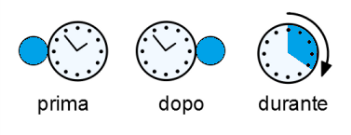 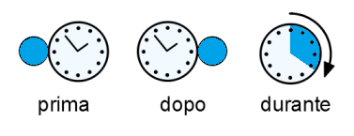 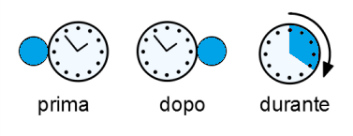 PAROLE CHIAVEDESCRIZIONEAZIONI/INDICATORICONTRIBUTI (max 450 parole)FASE DEL PROCESSO DI VAACCESSIBILITA'Mettere a disposizione le informazioni ambientali attraverso modalità gratuite e alla portata di tutti.  Le tecnologie dell'informazione e della comunicazione costituiscono gli strumenti più efficaci per l'accesso alle informazioni.□ Portali web dedicati e di facile accesso□ Tecnologie dell’informazione e della comunicazione (ICT)□ ……………………………………………………………………………………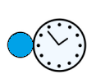 CHIAREZZAUtilizzare un linguaggio semplice, pertinente e comprensibile a tutti, anche a chi non possiede competenze tecniche, garantendo la piena fruibilità dell'informazione fornitaPrevedere nei documenti:□ Sintesi in linguaggio non tecnico □ Grafici e mappe□ ……………………………………………………………………………………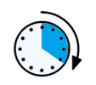 COMPLETEZZAGarantire una base di informazioni minime che descrivano in modo esaustivo e logico i contenuti e gli scenari alternativi considerati□ Documenti di indirizzo□ Linee guida e norme tecniche per l’elaborazione della documentazione□ ……………………………………………………………………………………AFFIDABILITA'Fornire informazioni ambientali basate su metodi scientificamente validi e su dati aggiornati, provenienti da fonti certe, facilmente verificabili e confrontabili, predisposti secondo standard riconosciuti a livello regionale, nazionale e internazionale.□ Citazione delle fonti□ Riferimenti a studi di settore □ ……………………………………………………………………………………TEMPESTIVITA’Garantire un'informazione in tempo reale sin dalle fasi iniziali dell'avvio del processo decisionale, per dare la possibilità a tutti di esprimersi in tempo utile e di concorrere a determinare la decisione finale.Siti web dedicati e aggiornati in tempo reale □ ……………………………………………………………………………………PAROLE CHIAVEDESCRIZIONEAZIONI/INDICATORICONTRIBUTI (max 450 parole)FASE DEL PROCESSO DI VAEVIDENZADiffondere gli esiti della consultazione pubblica e le informazioni su attori del processo decisionale, ruoli, tempistiche, decisioni prese, documenti prodotti e risultati della partecipazione□ Dibattito pubblico, inchiesta pubblica, audizioni aperte al pubblico in orari e luoghi funzionali per i cittadini□ Sintesi dei risultati delle consultazioni□ Informazioni minime di base sul processo (data avvio, richieste e acquisizione integrazioni, sospensioni, emanazione provvedimento, ecc.) e disponibilità degli atti, evidenza pubblica dei risultati del monitoraggio ambientale□ ……………………………………………………………………………………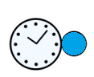 FACILITAZIONEPromuovere l’uso di metodologie che facilitino il coinvolgimento diretto dei cittadini in un dialogo chiaro e ragionevole sui rischi, i vantaggi e le risposte individuate□ Facilitatori□ Tecniche di facilitazione. □ Tecniche di gestione e di comunicazione dei rischi.□ ……………………………………………………………………………………DIALOGOFacilitare il dialogo e la condivisione delle scelte tra chi propone, chi valuta e le comunità locali. Monitorare e condividere in modo continuativo gli effetti delle decisioni prese.□ Osservatori ambientali. □ Comitati permanenti di esperti per il monitoraggio che dialoghino con le comunità locali.□ ……………………………………………………………………………………VALORIZZAZIONEValorizzare i risultati della partecipazione, motivare il cittadino a essere parte attiva nel processo decisionale in quanto capace di incidere sulle trasformazioni del territorio. Evidenziare in modo chiaro come la partecipazione dei cittadini ha influenzato il piano o il progetto.□ Informazione sugli effetti prodotti dalla partecipazione nel processo decisionale□ ………………………………………………………………………………………………………….